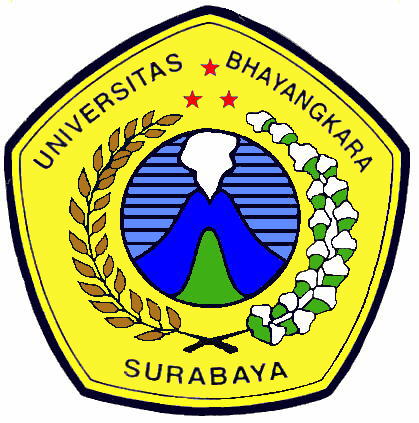                 YAYASAN BRATA BHAKTI DAERAH JAWA TIMUR       UNIVERSITAS BHAYANGKARA SURABAYA      FAKULTAS EKONOMI DAN BISNIS Kampus :   Jl. A. Yani 114 Surabaya  Telp. 031 – 8285602, 8291055, Fak. 031-8285601.BIODATA MAHASISWA(PESERTA UJIAN SKRIPSI / CALON PESERTA WISUDA)N A M A	:	.........................................................................................N I M	:	.........................................................................................NIK.	:	.........................................................................................PROGRAM STUDI	:	.........................................................................................TEMPAT / TGL LAHIR	:	.........................................................................................PEKERJAAN	:	.........................................................................................TOTAL SKS / IPK	:	................................../......................................................ALAMAT RUMAH	:	.........................................................................................ALAMAT KANTOR	:	.........................................................................................NO. TELEPON / HP	:	.........................................................................................ALAMAT E-MAIL	:	.........................................................................................   JUDUL SKRIPSI : ...........................................................................................................................................................................................................................................................................................................................................................................................................................PEMBIMBING 	:	1. .................................................................................... 		:	2. ....................................................................................TGL. AWAL  BIMBINGAN	:	........................................................................................TANGGAL UJIAN SKRIPSI	:	........................................................................................PENGUJI	:	1. ....................................................................................			2. ....................................................................................			3. ....................................................................................Surabaya, ...........................................MAHASISWALAMPIRAN                                                                                .....................................................Foto Hitam Putih 3X4 = 6 (Enam) lembar (memakai jas dan dasi)Foto copy Ijazah terakhir / SMA, 2 (dua) lembar.Foto copy transkrip Akademik sementara 2 lembar.Kwitansi Herregestrasi terakhir dan pembayaran Skripsi.Foto Copy sertifikat KKN, TOEFL, Seminar (2 sertifikat), masing-masing rangkap 2 (dua).Foto Copy KTP & KK, masing-masing 2 lembar.Foto Copy Sertifikat Kompetensi 2 (dua) lembar.Form. Biodata diserahkan rangkap 2 (dua).Berkas skripsi rangkap 3 (tiga), yang disertai surat pernyataan keaslian penelitian bermaterei 10.000 dan diikutkan dalam cover skripsi (1 asli, 2 Foto copy)